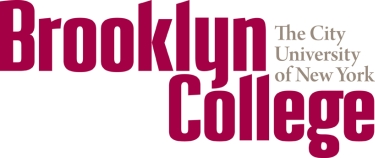 Curriculum VitaeDate:  Name:   Department:    Projected/Actual Tenure Date:                 Promotion Effective On (If Applicable):    Present Academic Rank:    Initial Date in Present Rank:    Initial Appointment Date to Tenure- or CCE-Track Position:    Please list in reverse chronological order. Please list in reverse chronological order. Include appointments or other employment germane to your current faculty role.Promotion and Tenure are based on three criteria: Research/scholarship/creative works, teaching, and service. The summary statement should highlight the areas in which you excel, and which should be a primary basis for consideration by the reviewers. You may emphasize your highlighted areas by including the section number in which it appears below (IV-IX).A. Publications and Creative WorksUsing as many pages as may be necessary, please list your publications or creative works in reverse chronological order under the subject headings provided below, noting which are peer-reviewed, juried, or otherwise professionally evaluated.1. Recent Published Works/Creative Works (materials published since the last appointment or promotion)2. Works Accepted for Publication/Exhibition/Recording/Production3. Works in Progress4. Previous Publications/Exhibitions/Recordings/Productions5. Public EngagementB. Other Evidence of Scholarly or Creative ActivityUsing as many pages as may be necessary, please list your other scholarly or creative activity in reverse chronological order under the subject headings provided below. These may include “non-traditional research and creative activity,” such as performance, curation, the development of digital archives, etc.1. Invited Presentations (talks, lecture series, exhibits, performances, etc.)2. Abstracts and Papers Contributed at Professional Meetings3. Other Creative Work and Scholarly ActivityPlease list in reverse chronological order. 1. Fellowships2. Lectureships3. Honors and Awards4. Other professional appointments (editorships, offices in professional societies, art/performance juries, etc.)Please list in reverse chronological order and be certain to provide the inclusive date for each grant listed.A. Funded GrantsB. Grant Proposals SubmittedA. Courses TaughtB. Evidence of Student MentoringC. Abstracts about Teaching Innovations and Related ActivitiesThis may include course creation or revision, new or revised methods or materials, curriculum or program creation or revision activities, reports for accreditation or program review, or other pedagogical activities.Include only those functions, organizations, or committees in which you were a participating and productive member.A. Service to Brooklyn College1. Administrative Service2. Service on College and/or Presidential Committees3. Service on School and/or Division Committees4. Service on Department CommitteesB. Faculty Mentoring ActivitiesProvide evidence of faculty mentoring, specifying the rank and institution (BC, other CUNY, external) of your mentees, and the nature of the mentoring interactions. You may include a brief statement or philosophy describing your approach to faculty mentoring.C. Service to Your ProfessionD. Other Academic ServiceE. Community Service and CollaborationSign here to indicate this the final version of your C.V.Strong Recommendation – Save this document as a PDF before uploading it to Interfolio.I. Personal Data  infoCandidate for (Check all that apply)TenureCCEPromotionII.A. Higher Education (include any educational programs in progress)Institution DegreeMajor/SubjectDate ConferredII.B. Prior Appointments and Other Employment Institution / Organization and DescriptionDates of EmploymentIII. Personal Highlights Statement (Optional, suggested length: 200 words) IV. Scholarly and Creative Activity  infoV. Professional Awards, Honors and Appointments VI. Grants Title  Agency/OrganizationAmt. Funded Period of GrantTitle  Agency/OrganizationAmt. Request Period of GrantVII. Teaching  infoTitle/Description  Level (Grad/Ugrad)# of Times Taught VenueDescription  Student LevelAbstract/Description  CategoryVIII. College, University and Community Service  infoTitle/Description  Dates of ServiceName of Committee  Dates of ServiceName of Committee  Dates of ServiceName of Committee  Dates of ServiceTitle/Description  Dates of ServiceTitle/Description  Dates of ServiceTitle/Description  Dates of ServiceFaculty Signature:Date:Print Name: